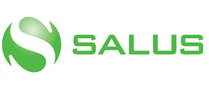 SALUS, Ljubljana, d. d. Litostrojska cesta 46 A 1000 LjubljanaNačrtovane periodične objave in ostale cenovno občutljive informacije bodo objavljene na spletni strani Ljubljanske borze d. d. preko sistema SEONET (http://www.ljse.si) in na spletni strani www.salus.si. 											Datum**- Navedeni so predvideni datumi dogodkov. Dejanski datumi lahko odstopajo od zgoraj navedenih. Tiha obdobja so obdobja pred objavami poročil o poslovanju. V tihih obdobjih SALUS, Ljubljana, d.d. javnosti ne posreduje informacij o poslovanju. Tiha obdobja se zaključijo z objavami poročil o poslovanju. O morebitnih spremembah predvidenih datumov objav bo na spletnih straneh pravočasno objavljeno sporočilo. SALUS, Ljubljana, d. d. Uprava                                                                   Ljubljana, 23. 12. 2022Začetek tihega obdobja24/02/2023Objava Letnega poročila za 202210/03/2023Izjava o skladnosti s Kodeksom upravljanja javnih delniških družb10/03/2023Sklic 38. redne seje skupščine delničarjev10/03/202338. redna seja skupščine delničarjev14/04/2023Sklepi 38. redne seje skupščine delničarjev17/04/2023Presečni datum za izplačilo dividend26/04/2023Izplačilo dividend28/04/2023Začetek tihega obdobja01/05/2023Objava poročila o poslovanju za obdobje januar – marec leta 202315/05/2023Začetek tihega obdobja31/07/2023Objava polletnega poročila o poslovanju za leto 202314/08/2023Začetek tihega obdobja01/11/2023Objava poročila o poslovanju za obdobje januar – september leta 202315/11/2023Plan poslovanja Skupine SALUS za leto 202422/12/2023